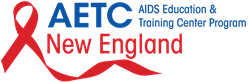 CORE Immediate-Post Training Survey Instructions: Thank you for participating in an HIV training event through the New England AIDS Education and Training Centers (NE-AETC) Program.  The purpose of this brief survey is to better understand how you plan to use the information and skills presented during the training. Please take a few minutes to complete the following survey. Please note, only individuals approved by or directly involved in the NEAETC Evaluation will use the information collected by this survey.COMPLETED BY REGIONAL PARTNEREvent Title:  ___________________________________________________________________________Event Program ID (8 digits):  __  __  __  __  __  __  __  __   Date of Training Event (MM/DD/YYYY): ____ / ____ / ____Participant Name (Optional): __________________________________________________________Email address (Required):                   ____________________________________________________                                      The AETC Program uses email addresses to track participation in training events. The same email should be used for all AETC trainings.To what extent do you plan to use the following knowledge and/or skills gained in the learning experience?Please select “N/A” if you do not provide the particular service. If the topic addressed in the learning experience was not HIV-specific as listed in questions 1-5, please write the topic under question 6 ‘Other training…’ and select your response in question 7.NEAETC CORE-IP+ 23-24 07-01-2023Please indicate the extent to which you agree or disagree with the statements below. 
As a result of the learning experience… The AETC Program includes eight Regional AETCs, two national centers, and the National HIV Curriculum. In the past 12 months, have you used any resources and/or trainings from the following AETC Programs?Would you recommend this learning experience to your colleagues? [  ] Yes  	[   ] NoPlease describe why you would or would not recommend this learning experience:On which of the following HIV-related topics would you like to receive further training? (Select all that apply)☐ Pre-exposure prophylaxis☐ Post-exposure prophylaxis☐ Harm reduction☐ Treatment as prevention/U=U☐ HIV testing and diagnosis☐ Linkage/referral to HIV Care☐ Engagement and retention in HIV care☐ Antiretroviral treatment and adherence ☐ Trauma-informed care☐ Health literacy☐ Hepatitis ☐ Cultural competency Substance use☐ Mental health ☐ STIs☐ Opportunistic infections☐ HIV and aging ☐ Oral health  Health care organization or systems issues☐ Other topic:_________________________________________Not at AllA LittleA Moderate AmountQuite a BitA Great DealN/AHIV prevention 
(i.e., HIV education, HIV counseling, PrEP)HIV testing
(i.e., testing and interpretation of test results)HIV care and treatment
(i.e., linkage, engagement, retention, antiretroviral therapy treatment and adherence)Screening, evaluation, and management of co-occurring conditions 
(i.e., Hepatitis B & C, mental health, substance use, other chronic conditions, sexually transmitted infections, opportunistic infections)HIV service delivery 
(i.e., team-based care, services for diverse people with HIV, non-medical care coordination) Other training topic addressed, please specify: _______________________________________To what extent do you plan to use this other training topic?Strongly DisagreeDisagreeNeither Agree or DisagreeAgreeStrongly AgreeN/AI intend to change the way I provide services to people with HIVYesNoUnsureNot Aware of ProgramNational Coordinating Resource Center (NCRC)National Clinician Consultation Center (NCCC)National HIV Curriculum (NHC) e-Learning Platform ProgramsRate your level of knowledge on the content presentedVery lowLowMediumHighVery highBEFORE the learning experienceAFTER the learning experienceVery lowLowMediumHighVery highHow would you rate the overall importance of the AETC program to improve the quality of life of persons living with or at-risk of HIV?